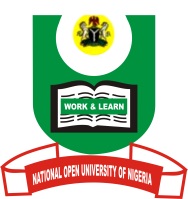 NATIONAL OPEN UNIVERSITY OF NIGERIAFACULTY OF SOCIAL SCIENCESDEPARTMENT OF ECONOMICS2019_2 EXAMINATIONCOURSE TITLE: RESEARCH METHODOLOGY COURSE CODE: ECO 311UNITS: 3TIME ALLOWED: 3 HOURSINSTRUCTIONS: ANSWER FOUR QUESTIONS. ALL QUESTIONS CARRY EQUAL MARKS QUESTIONS1a) Discuss any four (4) significances of research methods in economic analysis (7.5 Marks)1b) List and explain the five (5) characteristics of research (10 Marks)2)  List and explain the nine (9) steps that should be followed in research (17.5 Marks)3a) Discuss any four (4) research classifications on the basis of method (7.5 Marks).3b) Itemize and explain the five (5) limitations to a successful application of social research (10 Marks)4a) Discuss the five (5) roles of theory in research (10 Marks)4b) What are the four (4) roles of conceptual framework in research? (7.5 Marks)5a) List any three (3) features of the mean (3 Marks)5b) Calculate the arithmetic mean of the following data 20, 30, 12, 38, 40, 56 (3.5 Marks)5c) Calculate the mean and standard deviation of the following data (11 Marks)6) List and discuss the six (6) steps in sampling procedure (17.5 Marks).Kilometers Frequency 10 – under 14 815 – under 19 1020 – under 24 3025 – under 29 4030 – under 34 1235 – under 39 10